В статью 51 и 52 ФЗ «Об образовании» внесены определенные дополнения, касающиеся руководителей образовательных учреждений, а также их заместителей.Согласно закону предусмотренное для педагогов право на ежегодный оплачиваемый отпуск и право на досрочное назначение страховой пенсии по старости предоставляются руководителям образовательных учреждений и их заместителям, руководителям структурных подразделений и их заместителям.Кроме того, им предоставляется предусмотренное для педагогов право на компенсацию расходов на оплату жилых помещений, отопления и освещения, если они проживают в сельской местности, рабочих поселках(поселках городского типа). Размер, условия и порядок возмещения расходов, связанных с предоставлением указанным мер соцподдержки, устанавливаются Правительством РФ или законодательством субъектов Федерации.Редакция от 01.03.2020Редакция подготовлена на основе изменений, внесенных Федеральным законом от 01.03.2020 N 45-ФЗ. См. справку к редакции. ─────────────────────────────────────────────────────────────────────────Часть 7 статьи 51 - изложена в новой редакциистарая редакция                       новая редакция 7.                Руководителям                      7. Права и социальные гарантии,образовательных        организаций                    предусмотренные для педагогическихпредоставляются     в     порядке,                        работников  пунктами 3 и 5 части 5установленном       Правительством                                        статьи  47 настоящего ФедеральногоРоссийской    Федерации,    права,                                  закона,            предоставляются                                                    социальные    гарантии    и   меры                                                                               руководителям      образовательных социальной              поддержки,     организаций.предусмотренные для педагогическихработников  пунктами 3 и 5 части 5и  частью  8  статьи 47 настоящегоФедерального закона.─────────────────────────────────────────────────────────────────────────Дополнение статьи 51 частью 7.1. См. текст новой редакции7.1.   Руководители   образовательных   организаций,   проживающие   иработающие  в  сельских  населенных  пунктах,  рабочих поселках (поселкахгородского   типа),   имеют   право   на  предоставление  мер  социальнойподдержки,  предусмотренных для педагогических работников частью 8 статьи47  настоящего  Федерального закона. Размер, условия и порядок возмещениярасходов,  связанных с предоставлением указанных мер социальной поддержкируководителям  федеральных  государственных  образовательных организаций,устанавливаются  Правительством  Российской  Федерации,  а  руководителямобразовательных     организаций     субъектов    Российской    Федерации,руководителям  муниципальных  образовательных организаций устанавливаютсязаконодательством субъектов Российской Федерации.─────────────────────────────────────────────────────────────────────────Часть 4 статьи 52 - изложена в новой редакциистарая редакция                       новая редакция4.  Заместителям  руководителей        4. Права и социальные гарантии,образовательных       организаций,     предусмотренные для педагогическихруководителям          структурных     работников  пунктами 3 и 5 части 5подразделений  и  их  заместителям     статьи  47 настоящего Федеральногопредоставляются     в     порядке,     закона,            предоставляютсяустановленном       Правительством     заместителям         руководителейРоссийской    Федерации,    права,     образовательных       организаций,социальные    гарантии    и   меры     руководителям          структурныхсоциальной              поддержки,     подразделений      образовательныхпредусмотренные     педагогическим     организаций и их заместителям.работникам  пунктами 3 и 5 части 5и  частью  8  статьи 47 настоящегоФедерального закона.─────────────────────────────────────────────────────────────────────────Дополнение статьи 52 частью 5. См. текст новой редакции5.     Заместители    руководителей    образовательных    организаций,руководители  структурных  подразделений образовательных организаций и ихзаместители,  проживающие  и  работающие  в  сельских населенных пунктах,рабочих   поселках   (поселках   городского   типа),   имеют   право   напредоставление    мер    социальной    поддержки,   предусмотренных   дляпедагогических  работников  частью  8  статьи  47 настоящего Федеральногозакона.  Размер,  условия  и  порядок  возмещения  расходов,  связанных спредоставлением   указанных   мер   социальной   поддержки   заместителямруководителей  федеральных  государственных  образовательных организаций,руководителям   структурных   подразделений  федеральных  государственныхобразовательных    организаций   и   их   заместителям,   устанавливаютсяПравительством   Российской   Федерации,   а  заместителям  руководителейобразовательных  организаций субъектов Российской Федерации, заместителямруководителей  муниципальных  образовательных  организаций, руководителямструктурных  подразделений  указанных  образовательных  организаций  и ихзаместителям   устанавливаются   законодательством  субъектов  РоссийскойФедерации.─────────────────────────────────────────────────────────────────────────
Обзор изменений Федерального закона от 29.12.2012 N 273-ФЗ "Об образовании в Российской Федерации" {КонсультантПлюс}
Калужская областная организация Профсоюза работников народного образования и науки РФ Тел.факс: 57-64-69,  prokaluga@mail.ruКалуга, май, 2020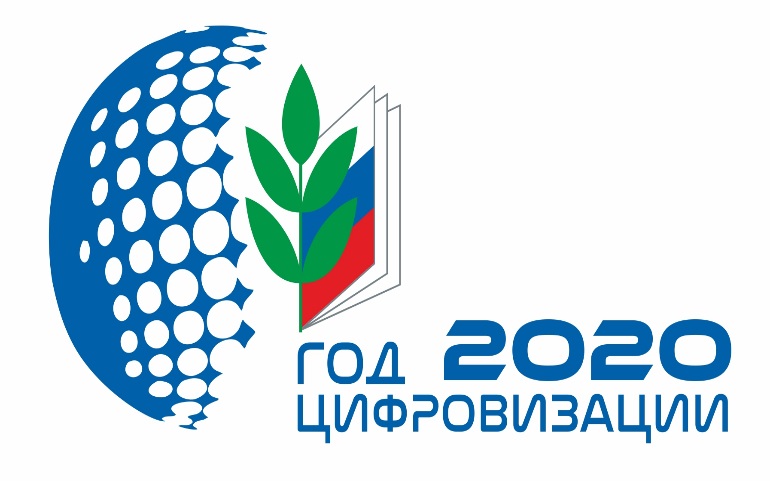 